Двадцать восьмое заседание двадцать восьмого созываРЕШЕНИЕ12 января 2022 года № 85О проведении публичных слушаний по проекту планировки и межевания земельного участка для размещения карьера месторождения бокситов «Айское» на территории сельского поселения Первомайский сельсовет муниципального района Салаватский район Республики Башкортостан  В соответствии со ст. 45, 46 Градостроительного Кодекса Российской Федерации, со статьей 28 Федерального закона от 06 октября 2003 года №131-Ф3 «Об общих принципах организации местного самоуправления в Российской Федерации», статьей 13 Устава муниципального района Салаватский район Республики Башкортостан, пунктом 2 Положения «О порядке проведения публичных слушаний на территории сельского поселения Первомайский сельсовет муниципального района Салаватский район Республики Башкортостан», Совет сельского поселения Первомайский сельсовет муниципального района Салаватский район Республики Башкортостан РЕШИЛ:Назначить публичные слушания по Проекту планировки и межевания земельного участка для размещения карьера месторождения бокситов «Айское» на территории сельского поселения Первомайский сельсовет муниципального района Салаватский район Республики Башкортостан на 27 декабря 2021 года в 17.00 часов в здании Совета сельского поселения Первомайский сельсовет муниципального района Салаватский район Республики Башкортостан по адресу: Республика Башкортостан, Салаватский район, с. Первомайский, ул. Советская, 9.Установить, что данные публичные слушания проводятся с участием правообладателей земельных участков и объектов капитального строительства, расположенных на территории сельского поселения Первомайский сельсовет муниципального района Салаватский район Республики Башкортостан. Ознакомиться с материалами проектов  можно в Администрации  сельского поселения Первомайский сельсовет по адресу: РБ, Салаватский район, с. Первомайский, ул. Советская, дом № 9 и на сайте http://pervomay-sp.ru.Установить, что письменные предложения жителей сельского поселения Первомайский сельсовет муниципального района Салаватский район Республики Башкортостан по проекту Решения направляются в Совет сельского поселения Первомайский сельсовет муниципального района Салаватский район Республики Башкортостан по адресу Республика Башкортостан, Салаватский район, с. Первомайский, ул. Советская, 9 в период со дня опубликования настоящего решения до 20 января 2022 года. Настоящее Решение вступает в силу со дня его официального опубликования (обнародования).Контроль за исполнением настоящего решения возложить на главу сельского поселения Первомайский сельсовет муниципального района Салаватский район Г.З. Жашковскую. Глава сельского поселения      			                       Г.З. ЖашковскаяБашкортостан РеспубликаhыСалауат районымуниципаль районынынПервомай ауыл СОВЕТЫ 452480, Первомай ауылы,Совет урамы, 9 Тел. (34777) 2-75-71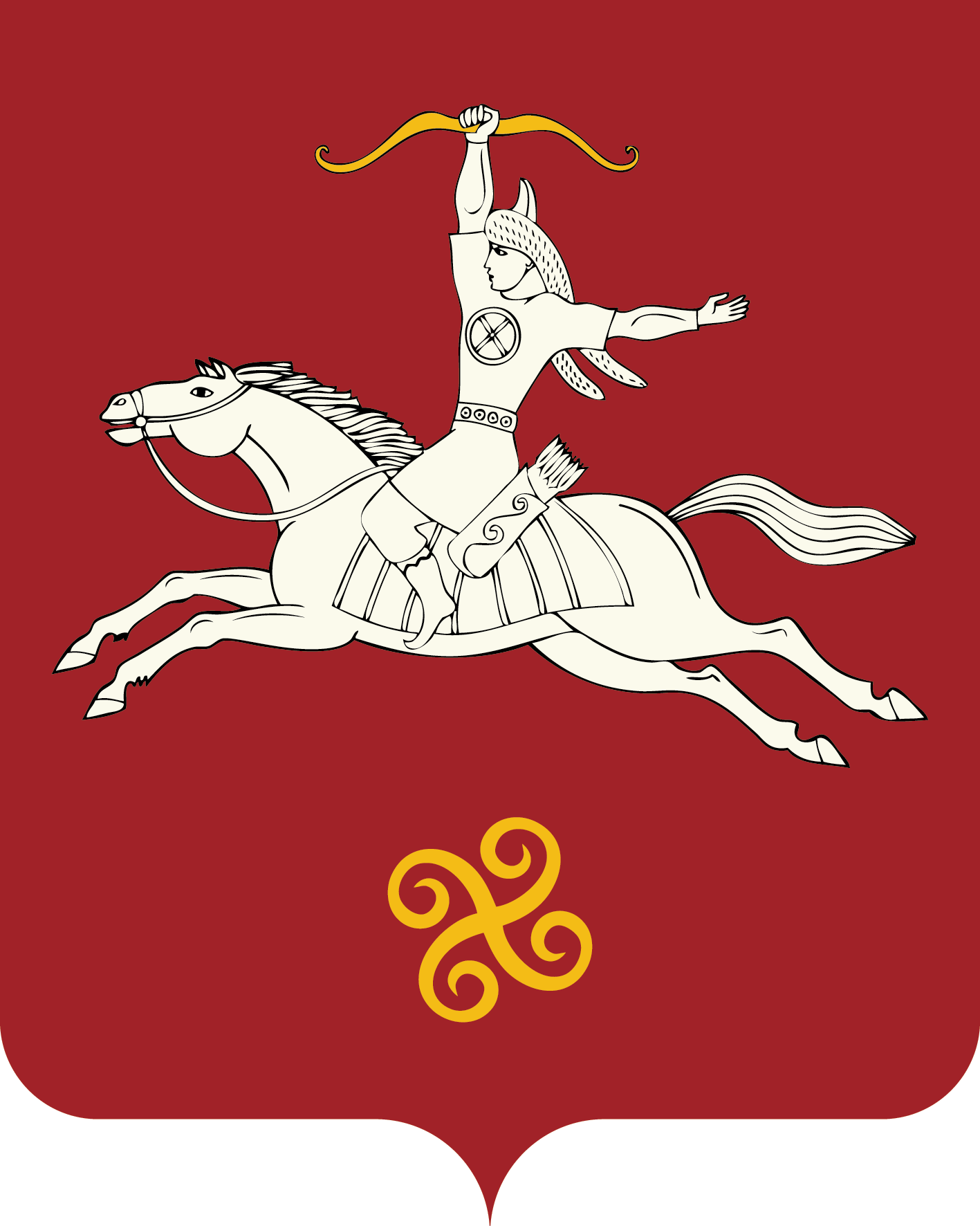 Республика БашкортостанСОВЕТсельского поселенияПервомайский сельсовет Муниципального района Салаватский район452480, с. Первомайский, ул. Советская, 9Тел. (34777) 2-75-71